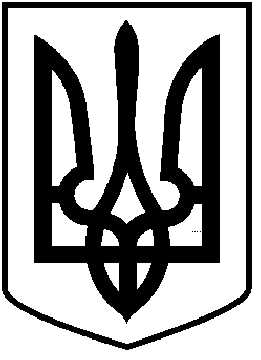 ЧОРТКІВСЬКА  МІСЬКА  РАДАТРИДЦЯТЬ СЬОМА СЕСІЯ ВОСЬМОГО СКЛИКАННЯРІШЕННЯ04 лютого 2022 року 							                       № 937м. ЧортківПро затвердження Програми підтримки комунального підприємства «Агенція місцевого економічного розвитку» Чортківської міської ради на 2022-2024 рокиЗ метою забезпечення ефективного розвитку сфери інвестицій та економічного розвитку Чортківської міської територіальної громади, враховуючи рішення міської ради від 23 грудня 2021 року № 852 «Про створення комунального підприємства «Агенція місцевого економічного розвитку» та затвердження його Статуту», керуючись п. 22 ч. 1 ст. 26 Закону України «Про місцеве самоврядування в Україні», міська радаВИРІШИЛА:	1. Затвердити Програму підтримки комунального підприємства «Агенція місцевого економічного розвитку» Чортківської міської ради на 2022-2024 роки (додається).	2. Фінансування Програми проводити в межах виділених коштів з державного та місцевого бюджетів, а також залучених інвестицій та грантів.	5. Контроль за виконанням цього рішення покласти на заступницю міського голови з питань діяльності виконавчих органів міської ради Людмилу КОЛІСНИК та постійну комісію міської ради з питань бюджету та економічного розвитку.Міський голова                                                                     Володимир ШМАТЬКО